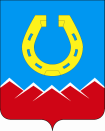 Конкурсная комиссияпо отбору кандидатур на должность ГлавыЮрюзанского городского поселения  456120, Россия, Челябинская область, г. Юрюзань,  ул. Зайцева , 9Б,  ОГРН 1057401004583, ИНН 7401009405, тел./факс  (351 – 47) 2 – 51 – 39/ (351-47) 2-51-3924.01.2022 годаРешением Конкурсной комиссии по отбору кандидатур на должность главы Юрюзанского городского поселения от 24января 2022 года победителями конкурса по отбору кандидатур на должность Главы Юрюзанского городского поселения признаны:1. Добровольский Александр Александрович;2. Семенов Александр Александрович.Технический секретарьконкурсной комиссии по отбору кандидатур на должность ГлавыЮрюзанского городского поселения					 А.С. Сорокина